Test Book for Libre Office Performance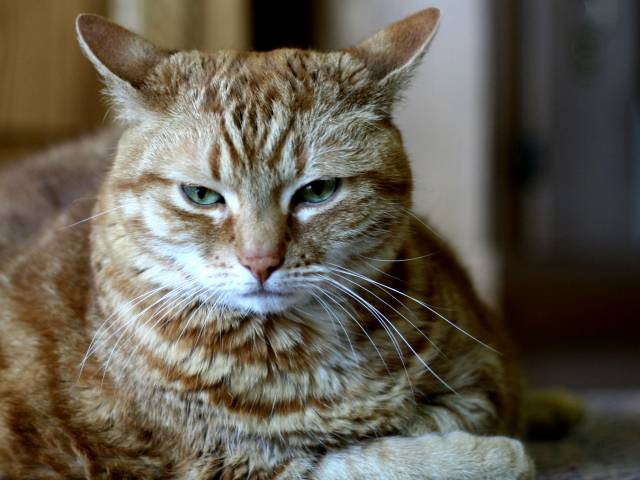 Lorem ipsum dolor sit amet, consectetur adipiscing elit, sed do eiusmod tempor incididunt ut labore et dolore magna aliqua. Cursus metus aliquam eleifend mi. Neque sodales ut etiam sit amet nisl purus. Ut lectus arcu bibendum at. Nec nam aliquam sem et tortor consequat id porta. Vulputate eu scelerisque felis imperdiet proin fermentum. Laoreet non curabitur gravida arcu ac tortor dignissim convallis. Et sollicitudin ac orci phasellus egestas tellus. Donec massa sapien faucibus et molestie ac. Faucibus a pellentesque sit amet porttitor eget dolor. Luctus venenatis lectus magna fringilla urna porttitor. Vitae congue mauris rhoncus aenean vel elit scelerisque mauris pellentesque.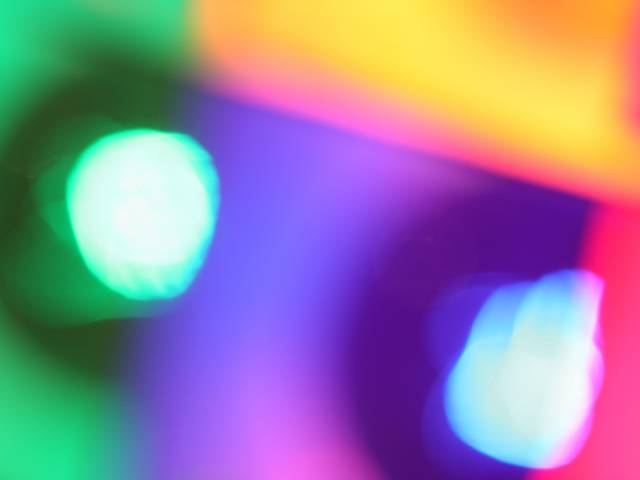 Id consectetur purus ut faucibus pulvinar elementum integer enim neque. Cursus mattis molestie a iaculis. Ut tellus elementum sagittis vitae et. Sociis natoque penatibus et magnis dis parturient montes nascetur ridiculus. Id semper risus in hendrerit gravida rutrum quisque non. Dapibus ultrices in iaculis nunc sed augue. Faucibus ornare suspendisse sed nisi lacus sed viverra. tellus. Etiam dignissim diam quis enim lobortis scelerisque fermentum. Ipsum suspendisse ultrices gravida dictum fusce ut placerat. Urna molestie at elementum eu facilisis sed. Quis lectus nulla at vo.lutpat diam ut venenatis. Leo vel orci porta non pulvinar neque. Risus sed vulputate odio ut enim blandit volutpat maecenas. Vulputate enim nulla aliquet porttitor lacus luctus accumsan tortor. Sodales ut eu sem integer vitae.